Anmeldebogen-Buchungsbeleg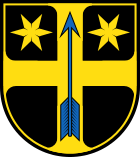 Der Marktgemeinde EssenbachFür die Kinderkrippe Regenbogen in Altheim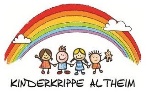 Gewünschter Zeitpunkt der Aufnahme:(Bitte hier Aufnahmedatum eintragen)Buchungszeiten:Angaben der sorgeberechtigten Personen:Angaben zum Kind:Allgemeine Angaben:Das Kind hat ___ Geschwister in dieser oder anderer marktinterner EinrichtungenDas Kind hat als Integrationskind besondere Bedürfnisse (i. S. v. § 53 SGB XII)Mittagessen: 	Ja          	nein Grund für eine Aufnahme:Berufstätigkeit	Wiedereinstieg in den Beruf  	SonstigeGestaffelte Elternbeiträge pro Monat inkl. Mittagessen (82,50€) und Spielgeld (5€) zzgl. 12 € Frühstücksgeld am Vormittag und 6 € Brotzeitgeld am Nachmittag/monatlich:Bei Geschwisterkindern bezahlt das erste Kind (Erstgeborene) nur den halben Monatsbeitrag (Beitrag Mittagsessen davon ausgenommen). - Ich/Wir willige(n) ein, dass die angegebenen Daten in      Datenverarbeitungsanlagen gespeichert und verarbeitet werden. Die Vorschriften des Datenschutzes werden hierbei beachtet. -Ich/Wir willige(n) ein, dass die Einrichtung zu Planungszwecken, den Kinderhäusern und der Kommune des Wohnsitzes des Kindes folgende Daten übermittelt: Name, Anschrift und Geburtsdatum des Kindes, Zu- oder Absage eines Betreuungsplatzes.-Ihre Anmeldung ist unverbindlich. Eine verbindliche Zusage zur Aufnahme des Kindes in die Kindertageseinrichtung entsteht erst mit Abschluss des Bildungs- und Betreuungsvertrages zwischen  den Eltern/Personenberechtigen(n) und dem Träger der Einrichtung.  Sie werden schriftlich über die Vergabe der Plätze benachrichtigt.___________________________________________________________________________Ort, Datum und Unterschrift der PersonenberechtigtenErteilung eines SEPA-Lastschriftmandats für die KrippengebührenHiermit ermächtige ich den Zahlungsempfänger Markt Essenbach, jeweils am Fälligkeitstag den Elternbeitrag für die Inanspruchnahme eines Betreuungsplatzesfür mein Kind _____________________________________________mittels Lastschrift von meinem Konto einzuziehen.________________________________________________________________________    Name, Vorname des KontoinhabersAnschriftGeldinstitut_____________________________________________________________________________________________BIC (Bank Identifier Code)                                                                                IBAN (International Bank Account Number)_________________________________________________________________________________________ Datum und UnterschriftZahlungsempfänger: Markt Essenbach, Rathausplatz 3, 84051 EssenbachGläubiger-Identifikationsnummer:DE07ESS00000140978Hinweise:Bitte sorgen Sie dafür, dass Ihr Konto die für die einzuziehenden Beträge notwendige Deckung aufweist. Andernfalls besteht für das kontoführende Kreditinstitut keine Verpflichtung zur Einlösung.Zur Durchführung des Abbuchungsverfahrens ist es notwendig, dass die Daten in Datenverarbeitungsanlagen gespeichert und verarbeitet werden.Lastschriften, die an die angegebene Bank weitergeleitet werden, enthalten die Angaben zum Zahlungsgrund. Die Einzugsermächtigung kann jederzeit widerrufen werden. Sie gilt bis zum Widerruf oder bis zum Erlöschen des Zahlungsgrundes z.B. Abmeldung oder Kindergarteneintritt).Vonbis= StundenMontagUhrUhrStd.DienstagUhrUhrStd.MittwochUhrUhrStd.DonnerstagUhrUhrStd.FreitagUhrUhrStd.Summe der Buchungsstunden wöchentlichSumme der Buchungsstunden wöchentlichSumme der Buchungsstunden wöchentlichStd.Diese entsprechen einer durchschnittlichen Buchungszeit von:Diese entsprechen einer durchschnittlichen Buchungszeit von:Diese entsprechen einer durchschnittlichen Buchungszeit von:Std.MutterMutterVaterVaterFamilienname, Geburtsname, VornameGeburtsdatumKonfession:Konfession:Geburtsland/-ortStaatsangehörigkeitAdresseTelefonnr.:    Privat:                     Beruflich:                     Handy:                      Email:Telefonnr.:    Privat:                     Beruflich:                     Handy:                      Email:Telefonnr.:    Privat:                     Beruflich:                     Handy:                      Email:Telefonnr.:    Privat:                     Beruflich:                     Handy:                      Email:Beruf:Name, Vorname des Kindes Name, Vorname des Kindes Name, Vorname des Kindes männlichweiblichGeburtsdatumGeburtsortStaatsangehörigkeitKonfessionAnschrift (falls abweichend)Anschrift (falls abweichend)Anschrift (falls abweichend)Anschrift (falls abweichend)Allergien/chronische ErkrankungenAllergien/chronische ErkrankungenAllergien/chronische ErkrankungenAllergien/chronische Erkrankungenbei einer Buchungszeit bisGebühr mit Mittagessen4,0 Stunden220,50 €5,0 Stunden238,50 €6,0 Stunden256,50 €7,0 Stunden274,50 €8,0 Stunden292,50 €9,0 Stunden310,50 €10,0 Stunden328,50 €